XIX Feria de Ciencia, Arte y Tecnología sede CULagos 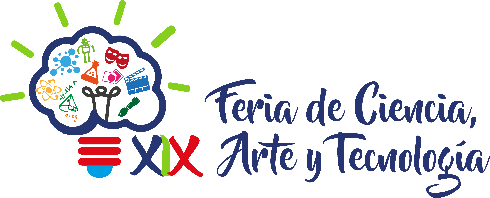 “Torneo de Matemáticas”Formato de InscripciónFavor de registrarse también en la página para descargar tu constancia(Fecha límite de registro se cerrarán el día 16 de Octubre de 2018)Nombre Completo: __________________________________________________Código: _______________________   Carrera: ____________Semestre________Correo Electrónico: __________________________________________________Comenta por qué es importante para tÍ participar en este taller. ________________________________________________________________________________________________________________________________________________________________________________________________________________________________________________________________________ESTE FORMATO DE REGISTRO DEBERÁ ENVIARSE A LA SIGUIENTE DIRECCÓN DE CORREO ELECTRÓNICO:Contacto y Responsable del Taller:Mtro Orto Elio Aparicio Flores: ortoaparicio@gmail.com